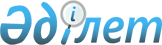 Шахтинск қалалық мәслихатының 2016 жылғы 23 желтоқсандағы XI сессиясының № 1364/11 "2017-2019 жылдарға арналған қалалық бюджет туралы" шешіміне өзгерістер енгізу туралы
					
			Мерзімі біткен
			
			
		
					Қарағанды облысы Шахтинск қалалық мәслихатының 2017 жылғы 10 шілдедегі VI шақырылған ХIV сессиясының № 1412/14 шешімі. Қарағанды облысының Әділет департаментінде 2017 жылғы 17 шілдеде № 4309 болып тіркелді. Мерзімі өткендіктен қолданыс тоқтатылды
      Қазақстан Республикасының 2008 жылғы 4 желтоқсандағы Бюджет кодексіне, Қазақстан Республикасының 2001 жылғы 23 қаңтардағы "Қазақстан Республикасындағы жергілікті мемлекеттік басқару және өзін-өзі басқару туралы" Заңына сәйкес, қалалық мәслихат ШЕШІМ ЕТТІ:
      1. Шахтинск қалалық мәслихатының 2016 жылғы 23 желтоқсандағы XI сессиясының № 1364/11 "2017-2019 жылдарға арналған қалалық бюджет туралы" (нормативтік құқықтық актілерді мемлекеттік тіркеу Тізілімінде № 4077 тіркелген, 2017 жылғы 18 қаңтарда Қазақстан Республикасының нормативтік құқықтық актілерінің электрондық түрдегі эталондық бақылау банкінде, 2017 жылғы 3 ақпандағы № 5 "Шахтинский вестник" газетінде жарияланған) шешіміне келесі өзгерістер енгізілсін: 
      1) 1 тармақ жаңа редакцияда мазмұндалсын: 
      "1. 2017-2019 жылдарға арналған қалалық бюджет тиісінше 1, 2 және 3 қосымшаларға сәйкес, оның ішінде 2017 жылға келесі көлемдерде бекітілсін:
      1) кірістер – 7 522 655 мың теңге, оның ішінде:
      салықтық түсімдер бойынша – 1 404 567 мың теңге;
      салықтық емес түсімдер бойынша – 17 163 мың теңге;
      негізгі капиталды сатудан түсетін түсімдер бойынша – 42 496 мың теңге;
      трансферттердің түсімдері бойынша – 6 058 429 мың теңге;
      2) шығындар – 7 560 481 мың теңге;
      3) таза бюджеттік кредиттеу – 0 мың теңге:
      бюджеттік кредиттер – 0 мың теңге;
      бюджеттік кредиттерді өтеу – 0 мың теңге;
      4) қаржылық активтермен операциялар бойынша сальдо – 53 000 мың теңге:
      қаржы активтерін сатып алу – 53 000 мың теңге;
      мемлекеттің қаржы активтерін сатудан түсетін түсімдер – 0 мың теңге;
      5) бюджеттің дефициті (профициті ) – минус 90 826 мың теңге;
      6) бюджет дефицитін (профицитін пайдалану) қаржыландыру – 90 826 мың теңге;
      қарыздар түсімдері – 0 мың теңге;
      қарыздарды өтеу – 0 мың теңге;
      бюджет қаражаттарының пайдаланылған қалдықтары – 90 826 мың теңге.";
      2) көрсетілген шешімге 1, 4, 5, 6, 7, 8 қосымшалары осы шешімге 1, 2, 3, 4, 5, 6 қосымшаларға сәйкес жаңа редакцияда мазмұндалсын. 
      2. Осы шешім 2017 жылдың 1 қаңтарынан бастап қолданысқа енеді.
       "КЕЛІСІЛДІ"
      2017 жыл 10 шілде 2017 жылға арналған қалалық бюджет  2017 жылға арналған облыстық бюджеттен берiлетiн нысаналы трансферттер және бюджеттік кредиттер 2017 жылға арналған қалалық бюджеттік бағдарламалар әкімшілеріне нысаналы трансферттер және бюджеттік кредиттер 2017 жылға арналған Шахан кентінде іске асырылатын бюджеттік бағдарламалар бойынша шығындар 2017 жылға арналған Долинка кентінде іске асырылатын бюджеттік бағдарламалар бойынша шығындар 2017 жылға арналған Новодолинский кентінде іске асырылатын бюджеттік бағдарламалар бойынша шығындар
					© 2012. Қазақстан Республикасы Әділет министрлігінің «Қазақстан Республикасының Заңнама және құқықтық ақпарат институты» ШЖҚ РМК
				
      Сессия төрағасы

М. Алтыбаев

      Мәслихат хатшысы

Ж. Мамерханова

       "Шахтинск қаласыныңэкономика және қаржыбөлiмi" мемлекеттік мекемесібасшысының міндетін атқарушы

С. Таширова
Шахтинск қалалық мәслихаттың 2017 жылғы
10 шілдедегі XIV сессиясының
 № 1412/14 шешіміне
1 қосымшаШахтинск қалалық мәслихаттың 2016 жылғы
23 желтоқсандағы XI сессиясының
 № 1364/11 шешіміне
1 қосымша
Санаты
Санаты
Санаты
Санаты
Сомасы (мың теңге)
Сыныбы
Сыныбы
Сыныбы
Сомасы (мың теңге)
Iшкi сыныбы
Iшкi сыныбы
Сомасы (мың теңге)
Атауы
Сомасы (мың теңге)
1
2
3
4
5
I. КІРІСТЕР
7522655
1
Салықтық түсімдер
1404567
01
Табыс салығы
436842
2
Жеке табыс салығы
436842
03
Әлеуметтiк салық
308344
1
Әлеуметтік салық
308344
04
Меншiкке салынатын салықтар
548415
1
Мүлiкке салынатын салықтар
99018
3
Жер салығы
358158
4
Көлiк құралдарына салынатын салық
91205
5
Бірыңғай жер салығы
34
05
Тауарларға, жұмыстарға және қызметтерге салынатын iшкi салықтар
95166
2
Акциздер
3108
3
Табиғи және басқа да ресурстарды пайдаланғаны үшiн түсетiн түсiмдер
37943
4
Кәсiпкерлiк және кәсiби қызметтi жүргiзгенi үшiн алынатын алымдар
52567
5
 Ойын бизнесіне салық
1548
08
Заңдық маңызы бар әрекеттерді жасағаны және (немесе) оған уәкілеттігі бар мемлекеттік органдар немесе лауазымды адамдар құжаттар бергені үшін алынатын міндетті төлемдер
15800
1
Мемлекеттік баж
15800
2
Салықтық емес түсiмдер
17163
01
Мемлекеттік меншіктен түсетін кірістер
15099
1
Мемлекеттік кәсіпорындардың таза кірісі бөлігінің түсімдері
160
5
Мемлекет меншігіндегі мүлікті жалға беруден түсетін кірістер
14939
02
Мемлекеттік бюджеттен қаржыландырылатын мемлекеттік мекемелердің тауарларды (жұмыстарды, қызметтерді) өткізуінен түсетін түсімдер
31
1
Мемлекеттік бюджеттен қаржыландырылатын мемлекеттік мекемелердің тауарларды (жұмыстарды, қызметтерді) өткізуінен түсетін түсімдер
31
06
Басқа да салықтық емес түсiмдер
2033
1
Басқа да салықтық емес түсiмдер
2033
3
Негізгі капиталды сатудан түсетін түсімдер
42496
01
Мемлекеттік мекемелерге бекітілген мемлекеттік мүлікті сату
31876
1
Мемлекеттік мекемелерге бекітілген мемлекеттік мүлікті сату
31876
03
Жердi және материалдық емес активтердi сату
10620
1
Жерді сату
9420
2
Материалдық емес активтердi сату
1200
4
Трансферттердің түсімдері
6058429
02
Мемлекеттiк басқарудың жоғары тұрған органдарынан түсетiн трансферттер
6058429
2
Облыстық бюджеттен түсетiн трансферттер
6058429
Функционалдық топ
Функционалдық топ
Функционалдық топ
Функционалдық топ
Функционалдық топ
Функционалдық топ
Сомасы
(мың теңге)
Кіші функция
Кіші функция
Кіші функция
Кіші функция
Кіші функция
Сомасы
(мың теңге)
Бюджеттік бағдарламалардың әкiмшiсi
Бюджеттік бағдарламалардың әкiмшiсi
Бюджеттік бағдарламалардың әкiмшiсi
Бюджеттік бағдарламалардың әкiмшiсi
Сомасы
(мың теңге)
Бағдарлама
Бағдарлама
Бағдарлама
Сомасы
(мың теңге)
Кіші бағдарлама
Кіші бағдарлама
Сомасы
(мың теңге)
Атауы
Сомасы
(мың теңге)
II. Шығыстар
7 560 481
01
Жалпы сипаттағы мемлекеттiк қызметтер 
498454
1
Мемлекеттiк басқарудың жалпы функцияларын орындайтын өкiлдi, атқарушы және басқа органдар 
312699
112
Аудан (облыстық маңызы бар қала) мәслихатының аппараты
39194
001
Аудан (облыстық маңызы бар қала) мәслихатының қызметін қамтамасыз ету жөніндегі қызметтер
27874
003
Мемлекеттік органның күрделі шығыстары
11320
122
Аудан (облыстық маңызы бар қала) әкімінің аппараты
174892
001
Аудан (облыстық маңызы бар қала) әкімінің қызметін қамтамасыз ету жөніндегі қызметтер
128732
003
Мемлекеттік органның күрделі шығыстары
46010
009
Ведомстволық бағыныстағы мемлекеттік мекемелерінің және ұйымдарының күрделі шығыстары 
150
123
Қаладағы аудан, аудандық маңызы бар қала, кент, ауыл, ауылдық округ әкімінің аппараты
98613
001
Қаладағы аудан, аудандық маңызы бар қаланың, кент, ауыл, ауылдық округ әкімінің қызметін қамтамасыз ету жөніндегі қызметтер
96149
022
Мемлекеттік органның күрделі шығыстары
2464
2
Қаржылық қызмет
17500
459
Ауданның (облыстық маңызы бар қаланың) экономика және қаржы бөлімі
17500
003
Салық салу мақсатында мүлікті бағалауды жүргізу
5500
010
Жекешелендіру, коммуналдық меншікті басқару, жекешелендіруден кейінгі қызмет және осыған байланысты дауларды реттеу 
12000
5
Жоспарлау және статистикалық қызмет
522
459
Ауданның (облыстық маңызы бар қаланың) экономика және қаржы бөлімі
522
061
Бюджеттік инвестициялар және мемлекеттік-жекешелік әріптестік, оның ішінде концессия мәселелері жөніндегі құжаттаманы сараптау және бағалау
522
9
Жалпы сипаттағы өзге де мемлекеттiк қызметтер 
167733
454
Ауданның (облыстық маңызы бар қаланың) кәсіпкерлік және ауыл шаруашылығы бөлімі
30409
001
Жергілікті деңгейде кәсіпкерлікті және ауыл шаруашылығын дамыту саласындағы мемлекеттік саясатты іске асыру жөніндегі қызметтер
24240
007
Мемлекеттік органның күрделі шығыстары
6169
459
Ауданның (облыстық маңызы бар қаланың) экономика және қаржы бөлімі
42199
001
Ауданның (облыстық маңызы бар қаланың) экономикалық саясатын қалыптастыру мен дамыту, мемлекеттік жоспарлау, бюджеттік атқару және коммуналдық меншігін басқару саласындағы мемлекеттік саясатты іске асыру жөніндегі қызметтер 
39093
015
Мемлекеттік органның күрделі шығыстары
3106
486
Ауданның (облыстық маңызы бар қаланың) жер қатынастары, сәулет және қала құрылысы бөлімі
22491
001
Жергілікті деңгейде жер қатынастары, сәулет және қала құрылысын реттеу саласындағы мемлекеттік саясатты іске асыру жөніндегі қызметтер 
22291
003
Мемлекеттік органның күрделі шығыстары
200
492
Ауданның (облыстық маңызы бар қаланың) тұрғын үй-коммуналдық шаруашылығы, жолаушылар көлігі, автомобиль жолдары және тұрғын үй инспекциясы бөлімі
72634
001
Жергілікті деңгейде тұрғын үй-коммуналдық шаруашылық, жолаушылар көлігі, автомобиль жолдары және тұрғын үй инспекциясы саласындағы мемлекеттік саясатты іске асыру жөніндегі қызметтер
72384
013
Мемлекеттік органның күрделі шығыстары
250
02
Қорғаныс
19528
1
Әскери мұқтаждар
17801
122
Аудан (облыстық маңызы бар қала) әкімінің аппараты
17801
005
Жалпыға бірдей әскери міндетті атқару шеңберіндегі іс-шаралар
17801
2
Төтенше жағдайлар жөніндегі жұмыстарды ұйымдастыру
1727
122
Аудан (облыстық маңызы бар қала) әкімінің аппараты
1727
006
Аудан (облыстық маңызы бар қала) ауқымындағы төтенше жағдайлардың алдын алу және оларды жою
600
007
Аудандық (қалалық) ауқымдағы дала өрттерінің, сондай-ақ мемлекеттік өртке қарсы қызмет органдары құрылмаған елді мекендерде өрттердің алдын алу және оларды сөндіру жөніндегі іс-шаралар
1127
03
Қоғамдық тәртіп, қауіпсіздік, құқықтық, сот, қылмыстық - атқару қызметі
47365
9
Қоғамдық тәртіп және қауіпсіздік саласындағы басқа да қызметтер
47365
492
Ауданның (облыстық маңызы бар қаланың) тұрғын үй-коммуналдық шаруашылығы, жолаушылар көлігі, автомобиль жолдары және тұрғын үй инспекциясы бөлімі
47365
021
Елдi мекендерде жол қозғалысы қауiпсiздiгін қамтамасыз ету
47365
04
Бiлiм беру
2643746
1
Мектепке дейiнгi тәрбие және оқыту
550405
464
Ауданның (облыстық маңызы бар қаланың) білім бөлімі
550405
009
Мектепке дейінгі тәрбие мен оқыту ұйымдарының қызметін қамтамасыз ету
23186
040
Мектепке дейінгі білім беру ұйымдарында мемлекеттік білім берутапсырысын іске асыруға
527219
2
Бастауыш, негізгі орта және жалпы орта білім беру
1764912
464
Ауданның (облыстық маңызы бар қаланың) білім бөлімі
1736345
003
Жалпы білім беру
1 542 326
006
Балаларға қосымша білім беру 
194019
465
Ауданның (облыстық маңызы бар қаланың) дене шынықтыру және спорт бөлімі
28567
017
Балалар мен жасөспірімдерге спорт бойынша қосымша білім беру
28567
4
Техникалық және кәсіптік, орта білімнен кейінгі білім беру
48382
464
Ауданның (облыстық маңызы бар қаланың) білім бөлімі
48382
018
Кәсіптік оқытуды ұйымдастыру
48382
9
Бiлiм беру саласындағы өзге де қызметтер
280047
464
Ауданның (облыстық маңызы бар қаланың) білім бөлімі
280047
001
Жергілікті деңгейде білім беру саласындағы мемлекеттік саясатты іске асыру жөніндегі қызметтер
24890
005
Ауданның (облыстық маңызы бар қаланың) мемлекеттiк бiлiм беру мекемелер үшiн оқулықтар мен оқу-әдістемелік кешендерді сатып алу және жеткізу 
83333
007
Аудандық (қалалық) ауқымдағы мектеп олимпиадаларын және мектептен тыс іс-шараларды өткiзу
428
012
Мемлекеттік органның күрделі шығыстары
200
015
Жетім баланы (жетім балаларды) және ата-аналарының қамқорынсыз қалған баланы (балаларды) күтіп-ұстауға қамқоршыларға (қорғаншыларға) ай сайынға ақшалай қаражат төлемі 
30556
022
Жетім баланы (жетім балаларды) және ата-анасының қамқорлығынсыз қалған баланы (балаларды) асырап алғаны үшін Қазақстан азаматтарына біржолғы ақша қаражатын төлеуге арналған төлемдер
854
067
Ведомстволық бағыныстағы мемлекеттік мекемелерінің және ұйымдарының күрделі шығыстары 
139095
068
Халықтың компьютерлік сауаттылығын арттыруды қамтамыз ету
691
06
Әлеуметтiк көмек және әлеуметтiк қамсыздандыру
325800
1
Әлеуметтiк қамсыздандыру
8857
451
Ауданның (облыстық маңызы бар қаланың) жұмыспен қамту және әлеуметтік бағдарламалар бөлімі
2542
005
Мемлекеттік атаулы әлеуметтік көмек 
1000
016
18 жасқа дейінгі балаларға мемлекеттік жәрдемақылар
1542
464
Ауданның (облыстық маңызы бар қаланың) білім бөлімі
6315
030
Патронат тәрбиешілерге берілген баланы (балаларды) асырап бағу 
6315
2
Әлеуметтiк көмек
245711
451
Ауданның (облыстық маңызы бар қаланың) жұмыспен қамту және әлеуметтік бағдарламалар бөлімі
241934
002
Жұмыспен қамту бағдарламасы
51273
006
Тұрғын үйге көмек көрсету
8613
007
Жергілікті өкілетті органдардың шешімі бойынша мұқтаж азаматтардың жекелеген топтарына әлеуметтік көмек
33380
010
Үйден тәрбиеленіп оқытылатын мүгедек балаларды материалдық қамтамасыз ету
1000
014
Мұқтаж азаматтарға үйде әлеуметтiк көмек көрсету
76297
017
Мүгедектерді оңалту жеке бағдарламасына сәйкес, мұқтаж мүгедектерді міндетті гигиеналық құралдармен және ымдау тілі мамандарының қызмет көрсетуін, жеке көмекшілермен қамтамасыз ету 
48894
023
Жұмыспен қамту орталықтарының қызметін қамтамасыз ету
22477
464
Ауданның (облыстық маңызы бар қаланың) білім бөлімі
3777
008
Жергілікті өкілді органдардың шешімі бойынша білім беру ұйымдарының күндізгі оқу нысанында оқитындар мен тәрбиеленушілерді қоғамдық көлікте (таксиден басқа) жеңілдікпен жол жүру түрінде әлеуметтік қолдау
3777
9
Әлеуметтiк көмек және әлеуметтiк қамтамасыз ету салаларындағы өзге де қызметтер
71232
451
Ауданның (облыстық маңызы бар қаланың) жұмыспен қамту және әлеуметтік бағдарламалар бөлімі
71232
001
Жергiлiктi деңгейде халық үшiн әлеуметтiк бағдарламаларды жұмыспен қамтуды қамтамасыз етудi iске асыру саласындағы мемлекеттiк саясатты iске асыру жөнiндегi қызметтер
52723
011
Жәрдемақыларды және басқа да әлеуметтік төлемдерді есептеу, төлеу мен жеткізу бойынша қызметтерге ақы төлеу
390
021
Мемлекеттік органның күрделі шығыстары
1158
050
Қазақстан Республикасында мүгедектердің құқықтарын қамтамасыз ету және өмір сүру сапасын жақсарту жөніндегі 2012 - 2018 жылдарға арналған іс-шаралар жоспарын іске асыру
16961
07
Тұрғын үй-коммуналдық шаруашылық
1595557
1
Тұрғын үй шаруашылығы
296195
467
Ауданның (облыстық маңызы бар қаланың) құрылыс бөлімі
295277
003
Коммуналдық тұрғын үй қорының тұрғын үйін жобалау және (немесе) салу, реконструкциялау
283983
004
Инженерлік-коммуникациялық инфрақұрылымды жобалау, дамыту және (немесе) жайластыру
11294
492
Ауданның (облыстық маңызы бар қаланың) тұрғын үй-коммуналдық шаруашылығы, жолаушылар көлігі, автомобиль жолдары және тұрғын үй инспекциясы бөлімі
918
049
Көп пәтерлі тұрғын үйлерде энергетикалық аудит жүргізу
918
2
Коммуналдық шаруашылық
1090312
467
Ауданның (облыстық маңызы бар қаланың) құрылыс бөлімі
70684
005
Коммуналдық шаруашылығын дамыту
51879
006
Сумен жабдықтау және су бұру жүйесін дамыту
18805
492
Ауданның (облыстық маңызы бар қаланың) тұрғын үй-коммуналдық шаруашылығы, жолаушылар көлігі, автомобиль жолдары және тұрғын үй инспекциясы бөлімі
1019628
011
Шағын қалаларды жылумен жабдықтауды үздіксіз қамтамасыз ету
951001
012
Сумен жабдықтау және су бұру жүйесінің жұмыс істеуі
68627
3
Елді-мекендерді көркейту
209050
123
Қаладағы аудан, аудандық маңызы бар қала, кент, ауыл, ауылдық округ әкімінің аппараты
60606
008
Елді мекендердегі көшелерді жарықтандыру
37751
009
Елді мекендердің санитариясын қамтамасыз ету
1152
011
Елді мекендерді абаттандыру мен көгалдандыру
21703
492
Ауданның (облыстық маңызы бар қаланың) тұрғын үй-коммуналдық шаруашылығы, жолаушылар көлігі, автомобиль жолдары және тұрғын үй инспекциясы бөлімі
148444
015
Елдi мекендердегі көшелердi жарықтандыру
35000
016
Елдi мекендердiң санитариясын қамтамасыз ету
7309
017
Жерлеу орындарын ұстау және туыстары жоқ адамдарды жерлеу
536
018
Елдi мекендердi абаттандыру және көгалдандыру
105599
08
Мәдениет, спорт, туризм және ақпараттық кеңістiк
413631
1
Мәдениет саласындағы қызмет
186160
455
Ауданның (облыстық маңызы бар қаланың) мәдениет және тілдерді дамыту бөлімі
186160
003
Мәдени-демалыс жұмысын қолдау
186160
2
Спорт
19882
465
Ауданның (облыстық маңызы бар қаланың) дене шынықтыру және спорт бөлімі
19882
001
Жергілікті деңгейде дене шынықтыру және спорт саласындағы мемлекеттік саясатты іске асыру жөніндегі қызметтер
11760
004
Мемлекеттік органның күрделі шығыстары
1075
005
Ұлттық және бұқаралық спорт түрлерін дамыту
2109
006
Аудандық (облыстық маңызы бар қалалық) деңгейде спорттық жарыстар өткiзу
1561
007
Әртүрлi спорт түрлерi бойынша аудан (облыстық маңызы бар қала) құрама командаларының мүшелерiн дайындау және олардың облыстық спорт жарыстарына қатысуы
2888
032
Ведомстволық бағыныстағы мемлекеттік мекемелерінің және ұйымдарының күрделі шығыстары 
489
3
Ақпараттық кеңiстiк
115761
455
Ауданның (облыстық маңызы бар қаланың) мәдениет және тілдерді дамыту бөлімі
100361
006
Аудандық (қалалық) кiтапханалардың жұмыс iстеуi
89971
007
Мемлекеттiк тiлдi және Қазақстан халқының басқа да тiлдерін дамыту
10390
456
Ауданның (облыстық маңызы бар қаланың) ішкі саясат бөлімі
15400
002
Мемлекеттік ақпараттық саясат жүргізу жөніндегі қызметтер
15400
9
Мәдениет, спорт, туризм және ақпараттық кеңiстiктi ұйымдастыру жөніндегі өзге де қызметтер
91828
455
Ауданның (облыстық маңызы бар қаланың) мәдениет және тілдерді дамыту бөлімі
43007
001
Жергілікті деңгейде тілдерді және мәдениетті дамыту саласындағы мемлекеттік саясатты іске асыру жөніндегі қызметтер
10169
010
Мемлекеттік органның күрделі шығыстары
807
032
Ведомстволық бағыныстағы мемлекеттік мекемелерінің және ұйымдарының күрделі шығыстары 
32031
456
Ауданның (облыстық маңызы бар қаланың) ішкі саясат бөлімі
48821
001
Жергілікті деңгейде ақпарат, мемлекеттілікті нығайту және азаматтардың әлеуметтік сенімділігін қалыптастыру саласында мемлекеттік саясатты іске асыру жөніндегі қызметтер
28681
003
Жастар саясаты саласында іс-шараларды іске асыру
18825
006
Мемлекеттік органның күрделі шығыстары
159
032
Ведомстволық бағыныстағы мемлекеттік мекемелерінің және ұйымдарының күрделі шығыстары 
1156
10
Ауыл, су, орман, балық шаруашылығы, ерекше қорғалатын табиғи аумақтар, қоршаған ортаны және жануарлар дүниесін қорғау, жер қатынастары 
44514
1
Ауыл шаруашылығы
34533
473
Ауданның (облыстық маңызы бар қаланың) ветеринария бөлімі
34533
001
Жергілікті деңгейде ветеринария саласындағы мемлекеттік саясатты іске асыру жөніндегі қызметтер
20436
003
Мемлекеттік органның күрделі шығыстары
310
005
Мал көмінділерінің (биотермиялық шұңқырлардың) жұмыс істеуін қамтамасыз ету
3000
007
Қаңғыбас иттер мен мысықтарды аулауды және жоюды ұйымдастыру
1500
008
Алып қойылатын және жойылатын ауру жануарлардың, жануарлардан алынатын өнімдер мен шикізаттың құнын иелеріне өтеу
2240
009
Жануарлардың энзоотиялық аурулары бойынша ветеринариялық іс-шараларды жүргізу
131
010
Ауыл шаруашылығы жануарларын сәйкестендіру жөніндегі іс-шараларды өткізу
1200
011
Эпизоотияға қарсы іс-шаралар жүргізу
5716
6
Жер қатынастары
9981
486
Ауданның (облыстық маңызы бар қаланың) жер қатынастары, сәулет және қала құрылысы бөлімі
9981
007
Жердi аймақтарға бөлу жөнiндегi жұмыстарды ұйымдастыру
2981
008
Аудандар, облыстық маңызы бар, аудандық маңызы бар қалалардың, ауылдық округтердiң, кенттердің, ауылдардың шекарасын белгiлеу кезiнде жүргiзiлетiн жерге орналастыру
7000
11
Өнеркәсіп, сәулет, қала құрылысы және құрылыс қызметі
21433
2
Сәулет, қала құрылысы және құрылыс қызметі
21433
467
Ауданның (облыстық маңызы бар қаланың) құрылыс бөлімі
21433
001
Жергілікті деңгейде құрылыс саласындағы мемлекеттік саясатты іске асыру жөніндегі қызметтер
19881
017
Мемлекеттік органның күрделі шығыстары
1552
12
Көлiк және коммуникация
622937
1
Автомобиль көлiгi
566814
123
Қаладағы аудан, аудандық маңызы бар қала, кент, ауыл, ауылдық округ әкімінің аппараты
169072
013
Аудандық маңызы бар қалаларда, кенттерде, ауылдарда, ауылдық округтерде автомобиль жолдарының жұмыс істеуін қамтамасыз ету
169072
492
Ауданның (облыстық маңызы бар қаланың) тұрғын үй-коммуналдық шаруашылығы, жолаушылар көлігі, автомобиль жолдары және тұрғын үй инспекциясы бөлімі
397742
023
Автомобиль жолдарының жұмыс істеуін қамтамасыз ету
397742
9
Көлiк және коммуникациялар саласындағы өзге де қызметтер
56123
492
Ауданның (облыстық маңызы бар қаланың) тұрғын үй-коммуналдық шаруашылығы, жолаушылар көлігі, автомобиль жолдары және тұрғын үй инспекциясы бөлімі
56123
037
Әлеуметтік маңызы бар қалалық (ауылдық), қала маңындағы және ауданішілік қатынастар бойынша жолаушылар тасымалдарын субсидиялау
56123
13
Басқалар
1276020
3
Кәсiпкерлiк қызметтi қолдау және бәсекелестікті қорғау
2000
454
Ауданның (облыстық маңызы бар қаланың) кәсіпкерлік және ауыл шаруашылығы бөлімі
2000
006
Кәсіпкерлік қызметті қолдау
2000
9
Басқалар
1274020
459
Ауданның (облыстық маңызы бар қаланың) экономика және қаржы бөлімі
20000
012
Ауданның (облыстық маңызы бар қаланың) жергілікті атқарушы органының резерві 
20000
467
Ауданның (облыстық маңызы бар қаланың) құрылыс бөлімі
1254020
085
Моноқалаларда бюджеттік инвестициялық жобаларды іске асыру
1254020
14
Борышқа қызмет көрсету
6
1
Борышқа қызмет көрсету
6
459
Ауданның (облыстық маңызы бар қаланың) экономика және қаржы бөлімі
6
021
Жергілікті атқарушы органдардың облыстық бюджеттен қарыздар бойынша сыйақылар мен өзге де төлемдерді төлеу бойынша борышына қызмет көрсету 
6
15
Трансферттер
51490
1
Трансферттер
51490
459
Ауданның (облыстық маңызы бар қаланың) экономика және қаржы бөлімі
51490
006
Нысаналы пайдаланылмаған (толық пайдаланылмаған) трансферттерді қайтару
23834
051
Жергілікті өзін-өзі басқару органдарына берілетін трансферттер
21400
054
Қазақстан Республикасының Ұлттық қорынан берілетін нысаналы трансферт есебінен республикалық бюджеттен бөлінген пайдаланылмаған (түгел пайдаланылмаған) нысаналы трансферттердің сомасын қайтару
6256
III. Таза бюджеттік кредиттеу
0
бюджеттік кредиттер
0
бюджеттік кредиттерді өтеу
0
IV.Қаржы активтерімен операциялық сальдо
53000
қаржылық активтерді алу
53000
13
Басқалар
53000
9
Басқалар
53000
492
Ауданның (облыстық маңызы бар қаланың) тұрғын үй-коммуналдық шаруашылығы, жолаушылар көлігі, автомобиль жолдары және тұрғын үй инспекциясы бөлімі
53000
065
Заңды тұлғалардың жарғылық капиталын қалыптастыру немесе ұлғайту
53000
Санаты
Санаты
Санаты
Санаты
Сомасы
(мың теңге)
Сыныбы
Сыныбы
Сыныбы
Сомасы
(мың теңге)
Iшкi сыныбы
Iшкi сыныбы
Сомасы
(мың теңге)
Атауы
Сомасы
(мың теңге)
1
2
3
4
5
V. Бюджет тапшылығы ( профициті)
-90826
VI. Бюджет тапшылығын қаржыландыру (профицитті пайдалану)
90826
Қарыздар түсімі
0
Қарыздарды өтеу 
0
8
Бюджет қаражаттарының пайдаланылатын қалдықтары
90826
01
Бюджет қаражаты қалдықтары
90826
1
Бюджет қаражатының бос қалдықтары
90826Шахтинск қалалық мәслихаттың 2017 жылғы
10 шілдедегі XIV сессиясының 
№ 1412/14 шешіміне
2 қосымшаШахтинск қалалық мәслихаттың 2016 жылғы
23 желтоқсандағы XI сессиясының
№ 1364/11 шешіміне
4 қосымша
Атауы
Сомасы  (мың теңге)
1
2
Барлығы 
2235338
оның ішінде:
Ағымдағы нысаналы трансферттер
768164
Нысаналы даму трансферттері
1467174
оның ішінде:
Ағымдағы нысаналы трансферттер:
768164
оның ішінде:
Облыстың білім беру басқармасы
96093
 Тілдік курстар бойынша тағылымдамадан өткен мұғалімдерге және оқу кезеңінде негізгі қызметкерді алмастырғаны үшін мұғалімдерге қосымша ақы төлеуге берілетін ағымдағы нысаналы трансферттер 
11951
 Цифрлық білім беру инфрақұрылымын құруға берілетін ағымдағы нысаналы трансферттер
7142
Білім беру объектілеріне жөндеу жүргізу және материалдық-техникалық базаны нығайтуға
77000
Облыстың энергетика және коммуналдық шаруашылық басқармасы
608335
Тұрғын үй - коммуналдық шаруашылығын дамытуға
607417
Көп пәтерлі тұрғын үйлерде энергетикалық аудит жүргізуге
918
Облыстың ветеринария басқармасы
2371
Вакцинация бойынша қызметтер көрсету, ветеринариялық препараттарды сақтау және тасымалдауға 
131
Қолданыстан шығарылатын және жойылатын ауру малдардың, азық-түліктердің және жануар тектес шикізаттардың құнын иелелеріне өтеуге 
2240
Облыстың жұмыспен қамтуды үйлестіру және әлеуметтік бағдарламалар басқармасы 
49969
 Жаппай кәсіпкерлікті және өнімдік жұмыспен қамтуды дамыту бағдарламасының шеңберінде еңбек нарығын дамытуға
17994
Нәтижелі жұмыспен қамтуды және жаппай кәсіпкерлікті дамыту бағдарламасы шеңберінде кадрлардың біліктілігін арттыру, даярлау және қайта даярлауға 
17002
 Мүгедектердің құқықтарын қамтамасыз ету және өмір сүру сапасын жақсарту бойынша Іс-шаралар жоспарын іске асыруға 
14973
Облыстың жолаушылар көлігі және автомобиль жолдары басқармасы
11396
Аудандық маңызы бар автомобиль жолдарын және елді мекендердің көшелерін орташа жөндеуден өткізуге 
11396
Дамуға арналған нысаналы трансферттер: 
1 467 174
оның ішінде:
Облыстың энергетика және коммуналдық шаруашылық басқармасы
1 272 825
Шахтинск қаласы, екінші кезеңінде су құбырының желісін қайта жаңартуға жобалық-сметалық құжаттаманы әзірлеу
18805
Шахтинск қаласы Шахан кентінде қазандық және жылу желілерін салу
1 254 020
Облыстың құрылыс басқармасы 
194 349
Шахтинск қаласы, Парковая көшесіндегі 60 пәтерлі панельді үй (бекіту)
194 349 Шахтинск қалалық мәслихаттың 2017 жылғы
10 шілдедегі XIV сессиясының
№ 1412/14 шешіміне
3 қосымша Шахтинск қалалық мәслихаттың 2016 жылғы
23 желтоқсандағы XI сессиясының
№ 1364/11 шешіміне
5 қосымша 
Атауы
Сомасы  (мың теңге)
1
2
Барлығы
2235338
оның ішінде:
Ағымдағы нысаналы трансферттер
768164
Нысаналы даму трансферттері
1467174
оның ішінде:
Ағымдағы нысаналы трансферттер:
768164
оның ішінде:
Шахан кентінің әкім аппараты 
11396
Аудандық маңызы бар автомобиль жолдарын және елді мекендердің көшелерін орташа жөндеуден өткізуге 
11396
Ауданның (облыстық маңызы бар қаланың) білім бөлімі
96093
 Тілдік курстар бойынша тағылымдамадан өткен мұғалімдерге және оқу кезеңінде негізгі қызметкерді алмастырғаны үшін мұғалімдерге қосымша ақы төлеуге берілетін ағымдағы нысаналы трансферттер 
11951
 Цифрлық білім беру инфрақұрылымын құруға берілетін ағымдағы нысаналы трансферттер
7142
Білім беру объектілеріне жөндеу жүргізу және материалдық-техникалық базаны нығайтуға
77000
Ауданның (облыстық маңызы бар қаланың) тұрғын үй-коммуналдық шаруашылық, жолаушылар көлігі және автомобиль жолдары және тұрғын үй инспекциясы бөлімі
608335
Тұрғын үй - коммуналдық шаруашылығына
607417
Көп пәтерлі тұрғын үйлерде энергетикалық аудит жүргізуге
918
Ауданның (облыстық маңызы бар қаланың) ветеринария бөлімі
2371
Вакцинация бойынша қызметтер көрсету, ветеринариялық препараттарды сақтау және тасымалдауға 
131
Қолданыстан шығарылатын және жойылатын ауру малдардың, азық-түліктердің және жануар тектес шикізаттардың құнын иелелеріне өтеуге 
2240
Ауданның (облыстық маңызы бар қаланың) жұмыспен қамту және әлеуметтік бағдарламалар бөлімі
49969
 Жаппай кәсіпкерлікті және өнімдік жұмыспен қамтуды дамыту бағдарламасының шеңберінде еңбек нарығын дамытуға
17994
Нәтижелі жұмыспен қамтуды және жаппай кәсіпкерлікті дамыту бағдарламасы шеңберінде кадрлардың біліктілігін арттыру, даярлау және қайта даярлауға 
17002
 Мүгедектердің құқықтарын қамтамасыз ету және өмір сүру сапасын жақсарту бойынша Іс-шаралар жоспарын іске асыруға 
14973
Дамуға арналған нысаналы трансферттер: 
1467174
оның ішінде:
Ауданның (облыстық маңызы бар қаланың) құрылыс бөлімі
1 467 174
Шахтинск қаласы, екінші кезеңінде су құбырының желісін қайта жаңартуға жобалық-сметалық құжаттаманы әзірлеу
18805
Шахтинск қаласы Шахан кентінде қазандық және жылу желілерін салу
1 254 020
Шахтинск қаласы, Парковая көшесіндегі 60 пәтерлі панельді үй (бекіту)
194 349Шахтинск қалалық мәслихаттың 2017 жылғы
10 шілдедегі XIV сессиясының
№ 1412/14 шешіміне
4 қосымша Шахтинск қалалық мәслихаттың 2016 жылғы
23 желтоқсандағы XI сессиясының
 № 1364/11 шешіміне
6 қосымша 
Функционалдық топ
Функционалдық топ
Функционалдық топ
Функционалдық топ
Функционалдық топ
Сомасы
(мың теңге)
Кіші функция
Кіші функция
Кіші функция
Кіші функция
Сомасы
(мың теңге)
Бюджеттік бағдарламалардың әкiмшiсi
Бюджеттік бағдарламалардың әкiмшiсi
Бюджеттік бағдарламалардың әкiмшiсi
Сомасы
(мың теңге)
Бағдарлама
Бағдарлама
Сомасы
(мың теңге)
Сомасы
(мың теңге)
Сомасы
(мың теңге)
Атауы
ШЫҒЫСТАР
141492
01
Жалпы сипаттағы мемлекеттiк қызметтер 
29708
1
Мемлекеттiк басқарудың жалпы функцияларын орындайтын өкiлдi, атқарушы және басқа органдар
29708
123
Қаладағы аудан, аудандық маңызы бар қала, кент, ауыл, ауылдық округ әкімінің аппараты
29708
001
Қаладағы аудан, аудандық маңызы бар қала, кент, ауыл, ауылдық округ әкімінің қызметін қамтамасыз ету жөніндегі қызметтер
29108
022
Мемлекеттік органның күрделі шығыстары
600
07
Тұрғын үй-коммуналдық шаруашылық
26121
3
Елді-мекендерді көркейту
26121
123
Қаладағы аудан, аудандық маңызы бар қала, кент, ауыл, ауылдық округ әкімінің аппараты
26121
008
Елді мекендердегі көшелерді жарықтандыру
16637
011
Елді мекендерді абаттандыру мен көгалдандыру
9484
12
Көлiк және коммуникация
85663
1
Автомобиль көлiгi
85663
123
Қаладағы аудан, аудандық маңызы бар қала, кент, ауыл, ауылдық округ әкімінің аппараты
85663
013
Аудандық маңызы бар қалаларда, кенттерде, ауылдарда, ауылдық округтерде автомобиль жолдарының жұмыс істеуін қамтамасыз ету
85663Шахтинск қалалық мәслихаттың 2017 жылғы
10 шілдедегі XIV сессиясының 
№ 1412/14 шешіміне
5 қосымша Шахтинск қалалық мәслихаттың 2016 жылғы
23 желтоқсандағы XI сессиясының
№ 1364/11 шешіміне
7 қосымша 
Функционалдық топ
Функционалдық топ
Функционалдық топ
Функционалдық топ
Функционалдық топ
Кіші функция
Кіші функция
Кіші функция
Кіші функция
Бюджеттік бағдарламалардың әкiмшiсi
Бюджеттік бағдарламалардың әкiмшiсi
Бюджеттік бағдарламалардың әкiмшiсi
Сомасы
Бағдарлама
Бағдарлама
(мың теңге)
Атауы
ШЫҒЫСТАР
101689
01
Жалпы сипаттағы мемлекеттiк қызметтер 
34917
1
Мемлекеттiк басқарудың жалпы функцияларын орындайтын өкiлдi, атқарушы және басқа органдар
34917
123
Қаладағы аудан, аудандық маңызы бар қала, кент, ауыл, ауылдық округ әкімінің аппараты
34917
001
Қаладағы аудан, аудандық маңызы бар қала, кент, ауыл, ауылдық округ әкімінің қызметін қамтамасыз ету жөніндегі қызметтер
33453
022
Мемлекеттік органның күрделі шығыстары
1464
07
Тұрғын үй-коммуналдық шаруашылық
16617
3
Елді-мекендерді көркейту
16617
123
Қаладағы аудан, аудандық маңызы бар қала, кент, ауыл, ауылдық округ әкімінің аппараты
16617
008
Елді мекендердегі көшелерді жарықтандыру
9742
009
Елді мекендердің санитариясын қамтамасыз ету
652
011
Елді мекендерді абаттандыру мен көгалдандыру
6223
12
Көлiк және коммуникация
50155
1
Автомобиль көлiгi
50155
123
Қаладағы аудан, аудандық маңызы бар қала, кент, ауыл, ауылдық округ әкімінің аппараты
50155
013
Аудандық маңызы бар қалаларда, кенттерде, ауылдарда, ауылдық округтерде автомобиль жолдарының жұмыс істеуін қамтамасыз ету
50155Шахтинск қалалық мәслихаттың 2017 жылғы
10 шілдедегі XIV сессиясының
№ 1412/14 шешіміне
6 қосымша Шахтинск қалалық мәслихаттың 2016 жылғы
23 желтоқсандағы XI сессиясының 
 № 1364/11 шешіміне
8 қосымша 
Функционалдық топ
Функционалдық топ
Функционалдық топ
Функционалдық топ
Функционалдық топ
Сомасы
(мың теңге)
Кіші функция
Кіші функция
Кіші функция
Кіші функция
Сомасы
(мың теңге)
Бюджеттік бағдарламалардың әкiмшiсi
Бюджеттік бағдарламалардың әкiмшiсi
Бюджеттік бағдарламалардың әкiмшiсi
Сомасы
(мың теңге)
Бағдарлама
Бағдарлама
Сомасы
(мың теңге)
Сомасы
(мың теңге)
Сомасы
(мың теңге)
Атауы
ШЫҒЫСТАР
85110
01
Жалпы сипаттағы мемлекеттiк қызметтер 
33988
1
Мемлекеттiк басқарудың жалпы функцияларын орындайтын өкiлдi, атқарушы және басқа органдар
33988
123
Қаладағы аудан, аудандық маңызы бар қала, кент, ауыл, ауылдық округ әкімінің аппараты
33988
001
Қаладағы аудан, аудандық маңызы бар қала, кент, ауыл, ауылдық округ әкімінің қызметін қамтамасыз ету жөніндегі қызметтер
33588
022
Мемлекеттік органның күрделі шығыстары
400
07
Тұрғын үй-коммуналдық шаруашылық
17868
3
Елді-мекендерді көркейту
17868
123
Қаладағы аудан, аудандық маңызы бар қала, кент, ауыл, ауылдық округ әкімінің аппараты
17868
008
Елді мекендердегі көшелерді жарықтандыру
11372
009
Елді мекендердің санитариясын қамтамасыз ету
500
011
Елді мекендерді абаттандыру мен көгалдандыру
5996
12
Көлiк және коммуникация
33254
1
Автомобиль көлiгi
33254
123
Қаладағы аудан, аудандық маңызы бар қала, кент, ауыл, ауылдық округ әкімінің аппараты
33254
013
Аудандық маңызы бар қалаларда, кенттерде, ауылдарда, ауылдық округтерде автомобиль жолдарының жұмыс істеуін қамтамасыз ету
33254